MUNICIPIO DE CARATINGA/MG - Extrato de Resultado – Pregão Presencial Registro de Preço 094/2022. Objeto; contratação de empresa para prestação de serviços de instalação de equipamentos de segurança eletrônica (câmeras, alarmes e afins) para atender a secretaria municipal de educação, cultura e esporte. Vencedor com menor preço: L&V VAREJO ATACADO E SERVIÇOS LTDA, inscrita no CNPJ: 26.941.470/0001-43 – Valor Global de R$ 374.030,00 (Trezentos e Setenta e Quatro Mil e Trinta Reais); Caratinga/MG, 07 de Dezembro de 2022. Talia da Silva Sales – Pregoeira. 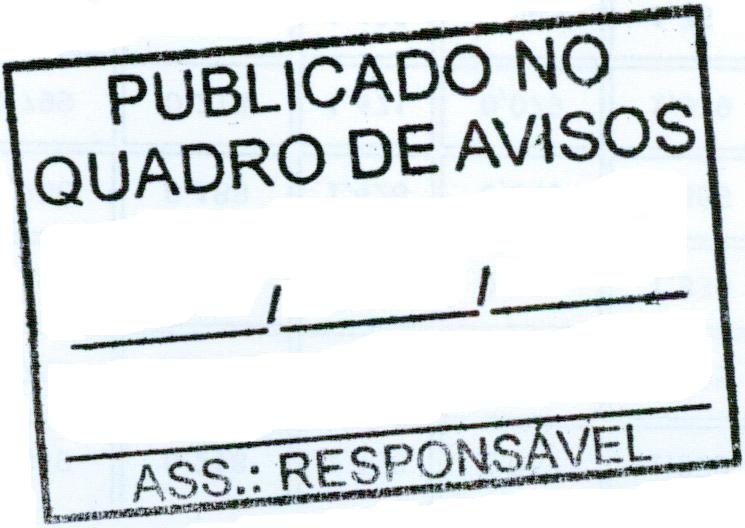 